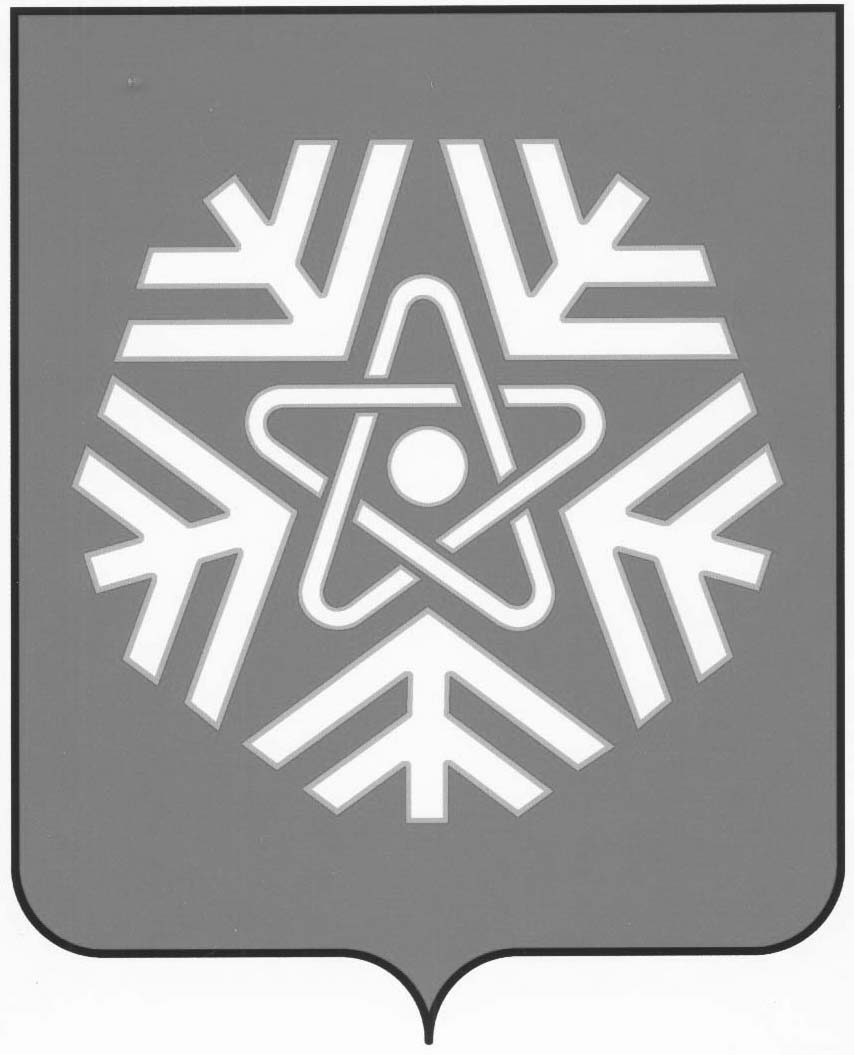 МУНИЦИПАЛЬНОЕ КАЗЁННОЕ УЧРЕЖДЕНИЕУПРАВЛЕНИЕ городского хозяйства снежинского городского округа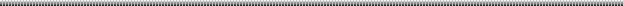 ПРИКАЗОб утверждении Программы профилактики рисков причинения вреда (ущерба) охраняемым законом ценностям на 2024 год в сфере муниципального жилищного контроля на территории Снежинского городского округа	В соответствии со статьей 44 Федерального закона от 31.07.2020г. № 248-ФЗ «О государственном контроле (надзоре) и муниципальном контроле в Российской Федерации», постановлением Правительства Российской Федерации от 25.06.2021г. № 990 «Об утверждении Правил разработки и утверждения контрольными (надзорными) органами программы профилактики рисков причинения вреда (ущерба) охраняемым законом ценностям»,  Решением Собрания депутатов Снежинского городского округа 23.09.2021 № 119 «Об утверждении «Положения о муниципальном жилищном контроле на территории Снежинского городского округа»,ПРИКАЗЫВАЮ:Утвердить Программу профилактики рисков причинения вреда (ущерба) охраняемым законом ценностям на 2024 год в сфере муниципального жилищного контроля на территории Снежинского городского округа (прилагается).Опубликовать настоящий приказ на официальном сайте органов местного самоуправления Снежинского городского округа.Контроль за выполнением настоящего приказа возложить на начальника управления муниципального казенного учреждения «Управление городского хозяйства Снежинского городского округа  А.В. Шерстобитова. Начальник управления МКУ "УГХ СГО"                            А.В. Шерстобитов Утверждена приказом начальникауправления МКУ «УГХ СГО»от ______________ № ________ПРОГРАММА профилактики рисков причинения вреда (ущерба) охраняемым законом ценностям на 2024 год в сфере муниципального жилищного контроля на территории Снежинского городского округаНастоящая программа разработана в соответствии со статьей 44 Федерального закона от 31.07.2020г. № 248-ФЗ «О государственном контроле (надзоре) и муниципальном контроле в Российской Федерации», постановлением Правительства Российской Федерации от 25.06.2021№ 990 «Об утверждении Правил разработки и утверждения контрольными (надзорными) органами программы профилактики рисков причинения вреда (ущерба) охраняемым законом ценностям»,  Решением Собрания депутатов Снежинского городского округа от 23.09.2021 № 119 «Об утверждении «Положения о муниципальном жилищном контроле на территории Снежинского городского округа» и предусматривает комплекс мероприятий по профилактике рисков причинения вреда (ущерба) охраняемым законом ценностям при осуществлении муниципального жилищного контроля на территории Снежинского городского округа.ПАСПОРТРаздел 1. Анализ и оценка состояния подконтрольной сферы1. Вид муниципального контроля: муниципальный жилищный контроль.2. Контролирующий орган:  муниципальное казенное учреждение «Управление городского хозяйства Снежинского городского округа» (далее – орган муниципального контроля, МКУ "УГХ СГО").	3. Предметом муниципального контроля  является соблюдение юридическими лицами, индивидуальными предпринимателями и гражданами:	1) обязательных требований, установленных федеральными законами и принимаемыми в соответствии с ними иными нормативными правовыми актами Российской Федерации, в том числе:	- Жилищным кодексом Российской Федерации;	- Постановлением Госстроя РФ от 27.09.2003 года № 170 «Об утверждении правил и норм технической эксплуатации жилищного фонда»;	- Постановлением Правительства Российской Федерации от 21.01.2006 № 25 «Об утверждении Правил пользования жилыми помещениями»;	- Постановлением Правительства Российской Федерации от 06.05.2011 № 354 «О предоставлении коммунальных услуг собственникам и пользователям помещений в многоквартирных домах и жилых домов»;	- Постановлением Правительства Российской Федерации от 03.04.2013 №290 «О минимальном перечне услуг и работ, необходимых для обеспечения надлежащего содержания общего имущества в многоквартирном доме, и порядке их оказания и выполнения»;	- Постановлением Правительства Российской Федерации от 13.08.2006 № 491 «Об утверждении Правил содержания общего имущества в многоквартирном доме»;	2) исполнение решений, принимаемых по результатам контрольных мероприятий.	4. Объектами муниципального контроля являются: 	- деятельность, действия (бездействия) граждан и организаций, в рамках которых должны соблюдаться обязательные требования к эксплуатации объектов муниципального жилищного фонда;	- результаты деятельности граждан и организаций, в том числе продукция (товары), работы и услуги,  к которым предъявляются обязательные требования;	- жилые помещения, общее имущество в, относящееся к муниципальному жилому фонду, к которому предъявляются обязательные требования.	Муниципальный жилищный контроль осуществляется в многоквартирных домах, в которых все жилые и (или) нежилые помещения, либо их часть находятся в муниципальной собственности.	5. Субъектами муниципального жилищного контроля являются юридические лица, индивидуальные предприниматели и физические лица (далее – контролируемые лица), осуществляющие деятельность в жилищной сфере, при которой могут быть допущены нарушения обязательных требований,  установленных нормативными правовыми актами.	Общее количество подконтрольных субъектов, включенных в реестр в 2023 году – 7: ООО «Движение»; ООО «Свой дом»; цех № 510 АО «Трансэнерго»; ООО УК «Самоцветы»; ТСЖ «Баден-Баден», ООО «Альтернатива Снежинск», ООО «ОМОС».	6. Данные о проведенных мероприятиях по контролю, мероприятиях по профилактике нарушений и их результатах в 2023 году	Муниципальный контроль проводится в форме плановых и внеплановых проверок  соблюдения контролируемыми лицами обязательных  требований, а также профилактических мероприятий, направленных на предупреждение их нарушений.В соответствии с пунктом 4.1. «Положения о муниципальном жилищном контроле на территории Снежинского городского округа» (утв. Решением Собрания депутатов СГО от 23.09.2021 № 119), при осуществлении муниципального жилищного контроля на территории  Снежинского городского округа плановые контрольные мероприятия не проводятся.В 2023 году внеплановые контрольные проверки в отношении юридических лиц и индивидуальных предпринимателей по основаниям, предусмотренным Постановлением Правительства РФ 10.03.2022 № 336 «Об особенностях организации и осуществления государственного контроля (надзора), муниципального контроля» (в ред. от 19.06.2023г.), не проводились.  Нарушений, предусматривающих уголовную и административную ответственность в жилищно-коммунальной сфере, в 2023 году не выявлено. 	Контролирующим органом  обеспечивалась организация постоянного мониторинга (сбора, обработки, анализа и учета) сведений, используемых для оценки рисков причинения вреда (ущерба) в жилищно-коммунальной сфере.Для предупреждения нарушения обязательных требований в сфере жилищно-коммунального хозяйства МКУ "УГХ СГО", в соответствии с  Положением:- обеспечивает взаимодействие с управляющими организациями, ТСЖ, ресурсоснабжающими организациями;- организует деятельность комиссии по признанию необходимости проведения капитального ремонта многоквартирных домов;- организует взаимодействие с органами государственной власти и их подведомственными учреждениями, гражданами по вопросам проведения капитального ремонта многоквартирных домов.	В целях предупреждения нарушений юридическими лицами, индивидуальными предпринимателями и гражданами обязательных требований, установленных нормативными правовыми актами, органом муниципального контроля осуществлялись мероприятия по профилактике таких нарушений в соответствии с «Программой профилактики рисков причинения вреда (ущерба) охраняемым законом ценностям на 2023 год в сфере муниципального жилищного контроля на территории Снежинского городского округа», утвержденной  Решением МКУ «УГХ СГО» от 01.11.2022 № 01-20/36. 	Профилактическое сопровождение контролируемых лиц в 2023 году было направлено на:- информирование контролируемых лиц посредством размещения в сети «Интернет» на официальном сайте администрации Снежинского городского округа нормативной правовых документов и другой информации по вопросам осуществления муниципального контроля;	- ежемесячный мониторинг и актуализацию перечня нормативных правовых актов, соблюдение которых оценивалось в ходе проверок;- консультирование юридических лиц, индивидуальных предпринимателей и граждан по вопросам, связанным с  организацией и осуществлением муниципального контроля.7. Анализ и оценка рисков нарушения обязательных требованийИз анализа выявленных нарушений обязательных требований при осуществлении функций муниципального контроля следует, что основными проблемами в  жилищно-коммунальной сфере на территории Снежинского городского округа являются:неудовлетворительное состояние общего имущества многоквартирных жилых домов в старом жилищном фонде, в том числе общедомовых инженерных сетей и оборудования;ненадлежащее содержание и текущий ремонт общего имущества многоквартирных домов управляющими организациями;неудовлетворительное качество предоставляемых коммунальных услуг ресурсоснабжающими организациями;неудовлетворительное качество организации и проведения капитального ремонта  жилищного фонда Региональным оператором по Челябинской области в части реализации региональной адресной программы, ее актуализации, качества проводимого ремонта, изменения сроков ремонта, устранения дефектов и недоделок и другое.	Раздел 2. Цели и задачи реализации программы профилактики1. Основными целями Программы профилактики являются:1) стимулирование добросовестного соблюдения обязательных требований всеми контролируемыми лицами;2) устранение условий, причин и факторов, способных привести к нарушениям обязательных требований и (или) причинению вреда (ущерба) охраняемым законом ценностям;3) создание условий для доведения обязательных требований до контролируемых лиц, повышение информированности о способах их соблюдения.2. Основными задачами Программы профилактики являются:1) Снижение рисков причинения вреда (ущерба) охраняемым законом ценностям;2) Внедрение способов профилактики, установленных Положением о муниципальном жилищном контроле;3) Повышение прозрачности деятельности контрольного органа;4) Уменьшение административной нагрузки на контролируемых лиц;5) Повышение уровня правовой грамотности контролируемых лиц.Раздел 3. Перечень профилактических мероприятий, сроки (периодичность) их проведения1. При осуществлении муниципального жилищного контроля могут проводиться следующие виды профилактических мероприятий:1) информирование;2) консультирование;3) обобщение правоприменительной практики;4) объявление предостережения;5) профилактический визит. 	2. Перечень профилактических мероприятий с указанием сроков (периодичности) их проведения, ответственных за их осуществление указан в таблице.ТаблицаРаздел 4. Показатели результативности и эффективности программы профилактики рисков причинения вреда (ущерба)	1. Реализация программы профилактики способствует:увеличению доли контролируемых лиц, соблюдающих обязательные требования жилищного законодательства Российской Федерации;повышению качества предоставляемых жилищно-коммунальных услуг;развитию системы профилактических мероприятий, проводимых органом муниципального контроля.2. Для оценки эффективности и результативности программы профилактики используются следующие оценки показателей:По окончании года контрольный орган подводит итоги реализации программы профилактики, размещая отчёт на официальном сайте администрации Снежинского городского округа, в разделе «Муниципальный контроль»  не позднее февраля следующего за отчетным годом.от __________________  № ____________Наименование программы Программа профилактики рисков причинения вреда (ущерба) охраняемым законом ценностям в сфере муниципального жилищного контроля на территории Снежинского городского округа (далее – Программа профилактики).Правовые основания разработки программы Федеральный закон от 31.07.2020г. № 248-ФЗ (в ред. от 04.08.2023г.) «О государственном контроле (надзоре) и муниципальном контроле в Российской Федерации».Постановление Правительства РФ от 25.06.2021г. № 990 «Об утверждении Правил разработки и утверждения контрольными (надзорными) органами программы профилактики рисков причинения вреда (ущерба) охраняемым законом ценностям».Постановление Правительства РФ 10.03.2022 № 336 «Об особенностях организации и осуществления государственного контроля (надзора), муниципального контроля» (в ред. от 0.06.2023).Разработчик программы Муниципальное казенное учреждение «Управление городского хозяйства Снежинского городского округа»Сроки и этапы реализации программы 2024 годИсточники финансирования Без финансированияОжидаемые конечные результаты реализации программы Устранение условий, причин и факторов, способных привести к нарушениям обязательных требований и (или) причинению вреда (ущерба) охраняемым законом ценностям в муниципальном жилищном фонде на территории Снежинского городского округа.№ п/п Наименование и форма проведения мероприятияСрок (периодичность) проведения мероприятияСтруктурное подразделение и (или) должностные лица органа, ответственного за реализацию мероприятий1. Информирование1. Информирование1. Информирование1. Информирование1.1.Размещение и актуализация и в сети «Интернет» на официальном сайте администрации Снежинского городского округа, в разделе «Муниципальный контроль»:-  документов о нормативно-правовом регулировании контрольной деятельности (приказа о назначении ответственных лиц, Положения о муниципальном контроле, перечня нормативных правовых документов и др.);-  планов проведения проверок;-  программы профилактики рисков причинения вреда (ущерба) охраняемым законом ценностям;-  руководства по соблюдению обязательных требований при осуществлении муниципального контроля;-  информации об обратной связи  с органом муниципального контроля;-  реестра подконтрольных субъектов и объектов;- отчетов об осуществлении муниципального контроля (о проведенных проверках, обобщение практики осуществления муниципального контроля).до 14.01.2024г., актуализация документов в течение года не позднее 5 рабочих дней с момента изменения действующего законодательствадо 14.01.2024г., в течение года при необходимости актуализацииI квартал года, следующий за отчетным периодомНачальник отдела, главный специалист отдела строительства и инженерной инфраструктуры МКУ "УГХ СГО" 2. Обобщение правоприменительной практики2. Обобщение правоприменительной практики2. Обобщение правоприменительной практики2. Обобщение правоприменительной практики2.1.- подготовка доклада с результатами обобщения  правоприменительной практики посредством размещения информации на сайте  администрации Снежинского городского округа, в разделе «Муниципальный контроль»;- публичное обсуждение доклада с результатами обобщения  правоприменительной практики  видео-конференц- связи.I квартал года, следующий за отчетным.Главный специалист отдела строительства и инженерной инфраструктуры МКУ "УГХ СГО"3. Объявление  предостережения3. Объявление  предостережения3. Объявление  предостережения3. Объявление  предостережения3.1.Выдача контролируемому лицу предостережения о недопустимости нарушений обязательных требований при осуществлении деятельности лично или почтовым отправлениемВ течение года при наличии оснований, предусмотренных статьей 49 Федерального закона от 31.07.2020 № 248-ФЗ. Главный специалист отдела строительства и инженерной инфраструктуры МКУ "УГХ СГО"4. Консультирование4. Консультирование4. Консультирование4. Консультирование4.1.Консультирование контролируемых лиц и их представителей по вопросам, связанным с  организацией и осуществлением муниципального контроля по вопроса о: 1) порядке проведения контрольных мероприятий;2) порядке осуществления профилактических мероприятий;З) порядке принятия решений по итогам контрольных мероприятий;4) порядке обжалования решений контрольного органа.    Осуществляется посредством личного обращения, телефонной связи, электронной почты, видео-конференц- связи, при получении письменного запроса - в форме устных и письменных разъяснений.В течение года (по мере поступления обращений подконтрольных субъектов).Главный специалист отдела строительства и инженерной инфраструктуры МКУ "УГХ СГО"5. Профилактический визит5. Профилактический визит5. Профилактический визит5. Профилактический визит5.1.Профилактический визит к лицам, приступившим к осуществлению деятельности в контролируемой сфере в 2023 году в форме профилактической беседы по месту осуществления деятельности контролируемого лица либо путем использования видео-конференц-связи.III квартал 2024 года Главный специалист отдела строительства и инженерной инфраструктуры МКУ "УГХ СГО"№ п/пНаименование показателяВеличина1.Полнота информации, размещенной на официальном сайте контрольного органа в сети «Интернет» в соответствии с частью 3 статьи 46 Федерального закона от 31 июля 2021 г. № 248-ФЗ «О государственном контроле (надзоре) и муниципальном контроле в Российской Федерации»100 %22.Утверждение   доклада, содержащего результаты обобщения правоприменительной практики по осуществлению муниципального контроля, его опубликованиеИсполнено / Не исполнено3.Удовлетворённость предпринимательского сообщества  контрольной деятельностью в подконтрольной сфере70 % от числа обратившихся4.Количество проведенных профилактических мероприятий100% от запланированныхЗначение показателяНет отклоненияОтклонение больше 20%Отклонение больше 50 %оценкавысокая эффективностьудовлетворительная эффективностьнизкая эффективность